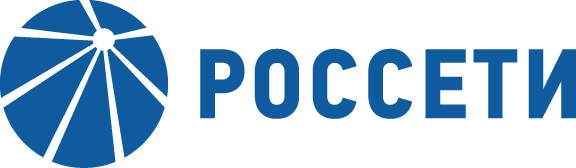 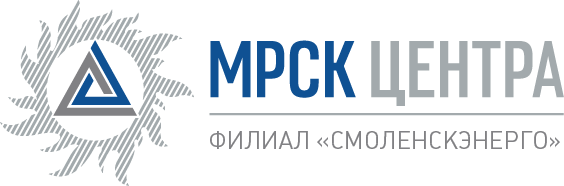 Уведомление №1об изменении условий извещения о проведении открытого запроса предложений и документации по запросу предложений на право заключения Договора на выполнение работ по восстановлению нарушенного благоустройства территории после ремонта кабельных линий для нужд ПАО «МРСК Центра» (филиала «Смоленскэнерго»),(опубликовано на официальном сайте Российской Федерации для размещения информации о размещении заказов www.zakupki.gov.ru, копия публикации на электронной торговой площадке ПАО «Россети» etp.rosseti.ru № 31806996337 от 05.10.2018, а также на официальном сайте ПАО «МРСК Центра» www.mrsk-1.ru в разделе «Закупки»)Организатор запроса предложений ПАО «МРСК Центра», расположенное по адресу: РФ, 127018, г. Москва, 2-я Ямская ул., д. 4, (контактное лицо: Алтунина Надежда Андреевна, контактный телефон (4812) 42-95-56), на основании протокола от 06.11.2018 года № 0593-СМ-18/2 вносит изменения в извещение о проведении открытого запроса предложений и документацию по запросу предложений на право заключения Договора на выполнение работ по восстановлению нарушенного благоустройства территории после ремонта кабельных линий для нужд ПАО «МРСК Центра» (филиала «Смоленскэнерго»).Внести изменения в извещение о проведении открытого запроса предложений и документацию по запросу предложений и изложить в следующей редакции:Дата и время окончания срока приема заявок: 09.11.2018 12:00Дата и время окончания срока публикации протокола вскрытия конвертов: 09.11.2018 23:00Дата окончания срока рассмотрения заявок, предложений: 10.12.2018 18:00Дата окончания срока подведения итогов: 10.12.2018 23:00пункт 8 Извещения о проведении открытого запроса предложений: «Заявки представляются до 12 часов 00 минут, по московскому времени, 09.11.2018 года»пункт 12 Извещения о проведении открытого запроса предложений: «Предполагается (предварительно), что подведение итогов запроса предложений и подписание Протокола Закупочной комиссии по определению лучшей Заявки запроса предложений, будет осуществлено по адресу: РФ, 214019, г. Смоленск, ул. Тенишевой, д. 33, 10.12.2018 года…»пункт 3.3.11.5 Документации по запросу предложений: «Организатор заканчивает предоставлять ответы на запросы разъяснений в 12:00 06 ноября 2018 года»пункт 3.4.1.3 Документации по запросу предложений: «Заявки на ЭТП могут быть поданы до 12 часов 00 минут 09 ноября 2018 года …»Примечание:По отношению к исходной редакции извещения о проведении открытого запроса предложений и документации по запросу предложений на право заключения Договора на выполнение работ по восстановлению нарушенного благоустройства территории после ремонта кабельных линий для нужд ПАО «МРСК Центра» (филиала «Смоленскэнерго») внесены следующие изменения:изменён срок предоставления ответов на запросы разъяснений, срок окончания приема заявок, публикации протокола вскрытия конвертов, срок подведения итогов.В части не затронутой настоящим уведомлением, Подрядчики руководствуются извещением о проведении открытого запроса предложений и документацией по запросу предложений на право заключения Договора на выполнение работ по восстановлению нарушенного благоустройства территории после ремонта кабельных линий для нужд ПАО «МРСК Центра» (филиала «Смоленскэнерго»), (опубликовано на официальном сайте Российской Федерации для размещения информации о размещении заказов www.zakupki.gov.ru, копия публикации на электронной торговой площадке ПАО «Россети» etp.rosseti.ru № 31806996337 от 05.10.2018, а также на официальном сайте ПАО «МРСК Центра» www.mrsk-1.ru в разделе «Закупки»).Председатель закупочной комиссии – заместитель генерального директора –директор филиала ПАО «МРСК Центра» -«Смоленскэнерго»		С.Р. Агамалиев